超核紫芸府安居型商品房看房交通指引和注意事项看房现场仅提供少量停车位，建议绿色出行。请看房家庭认真仔细阅读以下事项：一、看房交通看房家庭可选择以下任意一种形式前往项目现场看房（导航定位：超核紫芸府展示中心，地址：深圳市龙华区民塘路与玉龙路交叉路口）。（一）乘坐地铁（请密切留意最新公共交通信息）1、地铁：您的位置→地铁4/5/6号线深圳北站D出口→向东北穿过深圳北站东广场→沿路向东南方向直行。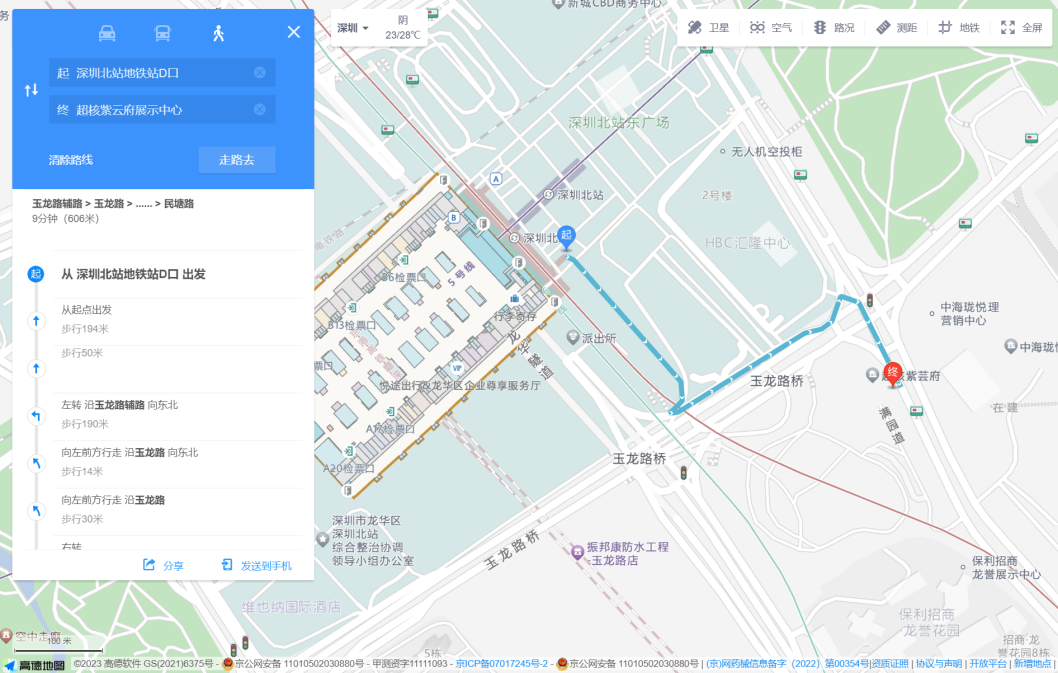 （二）乘坐公交（请密切留意最新公共交通信息）您的位置→M225路（大富路公交首末站方向）、M521路（万科五园公交总站方向）、B917路（中梅路、民治中学方向）→民治南园公园站下车→步行约130米，到达项目营销中心。您的位置→M363路（秀峰方向）、M597（硅谷清湖园方向）、M393（凤凰智谷方向）→玉龙民塘路口站下车→步行约200米，到达项目营销中心。（三）自驾车：导航“超核紫芸府展示中心”即可（注：现场不提供停车位，建议地铁或公交出行）1、从罗湖出发：上步路—上步北路—北环大道-彩田路-新区大道—玉龙路辅路—到达看房现场。2、从福田出发：金田路-彩田路-新彩隧道-新区大道-玉龙路辅路-到达看房现场。3、从宝安出发：广深公路-S301南坪快速-玉龙立交-玉龙路-到达看房现场。4、从龙华出发：龙华大道-珠三角环线高速-民康路-玉龙路-到达看房现场。5、从南山出发：沙河西路-S301南坪快速-留仙大道-民塘路-到达看房现场。6、从龙岗出发：龙翔大道-水官高速-龙景立交- S301南坪快速-环城路-五和大道-龙华大道-玉龙路-到达看房现场。二、交通区位图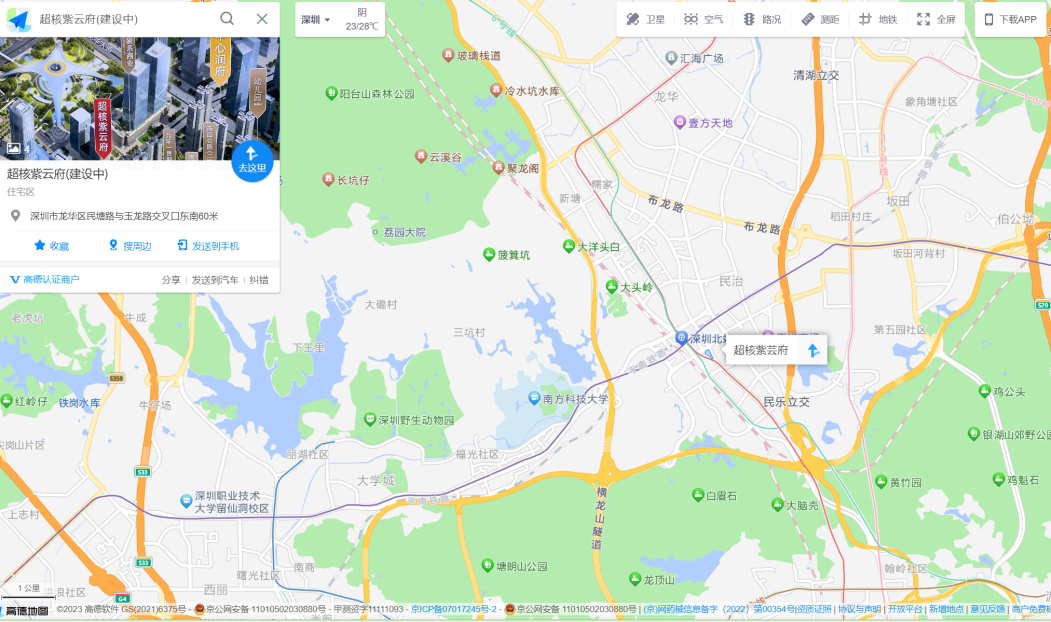 三、注意事项（一）看房家庭须按约定的时间，凭申请人身份证、预约看房回执单参加看房活动。（二）考虑到看房现场接待能力有限，为了营造顺畅、良好的看房环境，请每个看房家庭最多安排两人现场看房。从安全角度考虑，请看房家庭尽量不要携带老人、儿童。（三）为了保证看房家庭人身安全，请遵循现场工作人员统一安排，不要在看房现场随意走动，以免发生意外。如有任何疑问，欢迎来电咨询：4006028888深圳市润朝房地产开发有限公司2023年11月         超核紫芸府项目定位二维码（高德地图）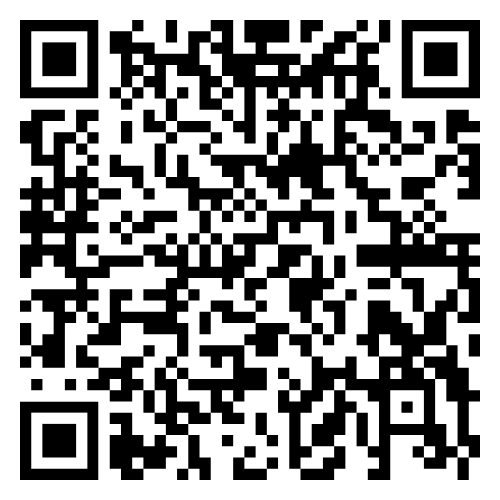 